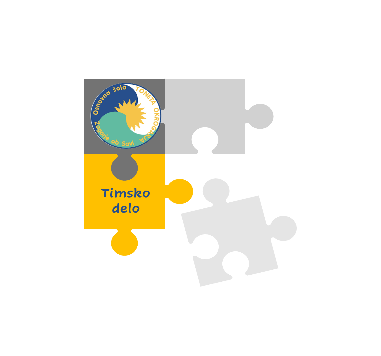 TONČKOV FOTO NATEČAJOSEBNI PODATKI AVTORJA FOTOGRAFIJEIme in priimek: _________________________________________Razred: ___________Datum rojstva: _________________________________________Naslov fotografije: _____________________________________Moja misel o vrednoti, ki jo predstavlja fotografija (lahko za več fotografij, vendar naj bo jasno označeno): _________________________________________________________________________________________________________________________________________________________________________________________________________________________________________________________________________________________________________________________________________________________________________________________________________________________________________________________________________________SOGLASJESpodaj podpisani _______________________________, starš ali skrbnik učenca/-ke avtorja/-ice fotografije, dajem soglasje k objavi fotografije (splet, tisk koledarja, razstava).Kraj in datum: __________________                                             Podpis:___________________ 